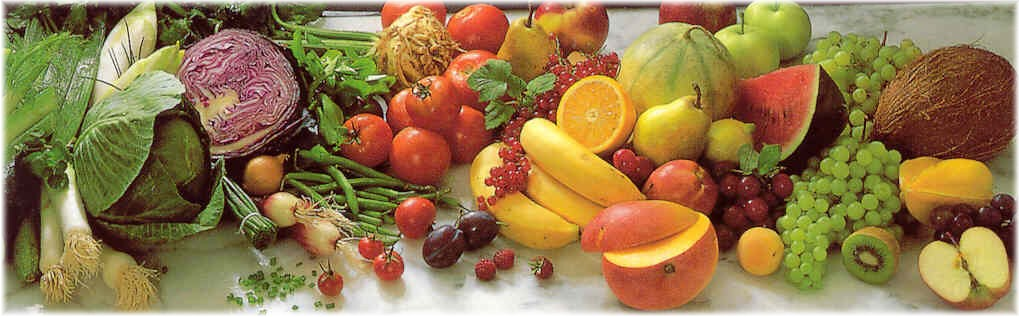 Jídelní lístek 13.1.2020 – 19.1.2020Pondělí 13.1.2020		Polévka: Polévka s vaječnou jíškou1) Pašerácké žebírko, bramborMasová směs, rýžeÚterý 14.1.2020		Polévka: ZelňačkaZapečené těstoviny, oblohaKuřecí perkelt, H.K.Středa 15.1.2020 		Polévka: Hovězí s rýžíRozlítaný ptáček, H.K.Čočka, vejce, okurkaČtvrtek 16.1.2020		Polévka: Zeleninová s vejciPečené kuře, bramborDušená játra, rýžePátek 17.1.2020		Polévka: Polévka s masovou rýžíBuchtyZnojemská pečeně, H.K.Sobota 18.1.2020		Polévka: Česneková Karbenátek, br. kaše, oblohaNeděle 19.1.2020		Polévka: Hovězí s těstovinouBratislavské plecko, H.K.  